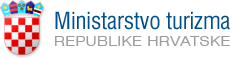 											FT/15NAPOMENA:Zahtjevu priložiti dokumentaciju navedenu u četvrtoj (4.) točki Javnog pozivaZahtjevi koji se ne dostave u roku,  zahtjevi nedopuštenog predlagatelja i zahtjevi s nepotpunim podacima i nepotpunom dokumentacijom   neće se razmatratiZahtjev za dodjelu bespovratnih sredstava temeljem Programa razvoja javne turističke infrastrukture u 2015. godiniZahtjev za dodjelu bespovratnih sredstava temeljem Programa razvoja javne turističke infrastrukture u 2015. godiniOsnovni podaci o podnositelju zahtjevaOsnovni podaci o podnositelju zahtjevaPodnositelj zahtjevaStatus predlagatelja (jedinica područne (regionalne) samouprave, jedinica lokalne samouprave - grad, općina, javna ustanova koja upravlja zaštićenim područjem)              Adresa/sjedište podnositelja zahtjevaTelefon / telefaksE-mail / Internet adresaOIBMatični brojDjelatnost prema NKD 2007 (brojčana oznaka razreda i naziv)Odgovorna osoba / osoba ovlaštena za zastupanjeOsoba za kontaktPoslovna banka IBAN podnositelja zahtjevaPodaci o projektuPodaci o projektuNaziv projektaOpis projekta:Predmet financiranja: plaža, centar za posjetitelje/interpretacijski centar, javna cikloturistička infrastruktura, objekt turističke infrastrukture kojom upravlja javna ustanova za upravljanje zaštićenim područjima, projekt javne turističke infrastrukture sufinanciran sredstvima Fonda za razvoj turizma kroz programe Ministarstva turizma u 2013. i 2014.godine Svrha financiranja: projektna dokumentacija ili kapitalno ulaganjeOpisati cilj i značaj ulaganja: turistička namjena, očekivanja nakon završetka projektaOdrživost projekta: financijska održivost, održivo upravljanje i osigurani kadrovski kapaciteti za provedbuPripremljenost projektne dokumentacije: navesti predradnje, procese ili analize koje su u svrhu projekta obavljene i nabrojiti dokumente, dozvole, odobrenja koji su od drugih nadležnih tijela pribavljeniTrenutna faza projekta: idejno rješenje, idejni projekt, glavni projekt, izvedbeni projekt, kapitalno ulaganje i hodogram aktivnostiInovativnost projektaKorištenje zelenih/eco tehnologijaPristupačnost projekta, prilagođenost osobama s invaliditetom i drugim ranjivim skupinamaIzvori financiranja projektaIzvori financiranja projektaUkupan iznos potrebnih sredstava za realizaciju cijelog projektaVlastita sredstva uložena u projektSredstva osigurana iz drugih izvora – navesti kojihTraženi iznos potpore Ministarstva turizmaMjesto i datum____________Potpis odgovorne osobe/osobe ovlaštene za zastupanje____________________________________